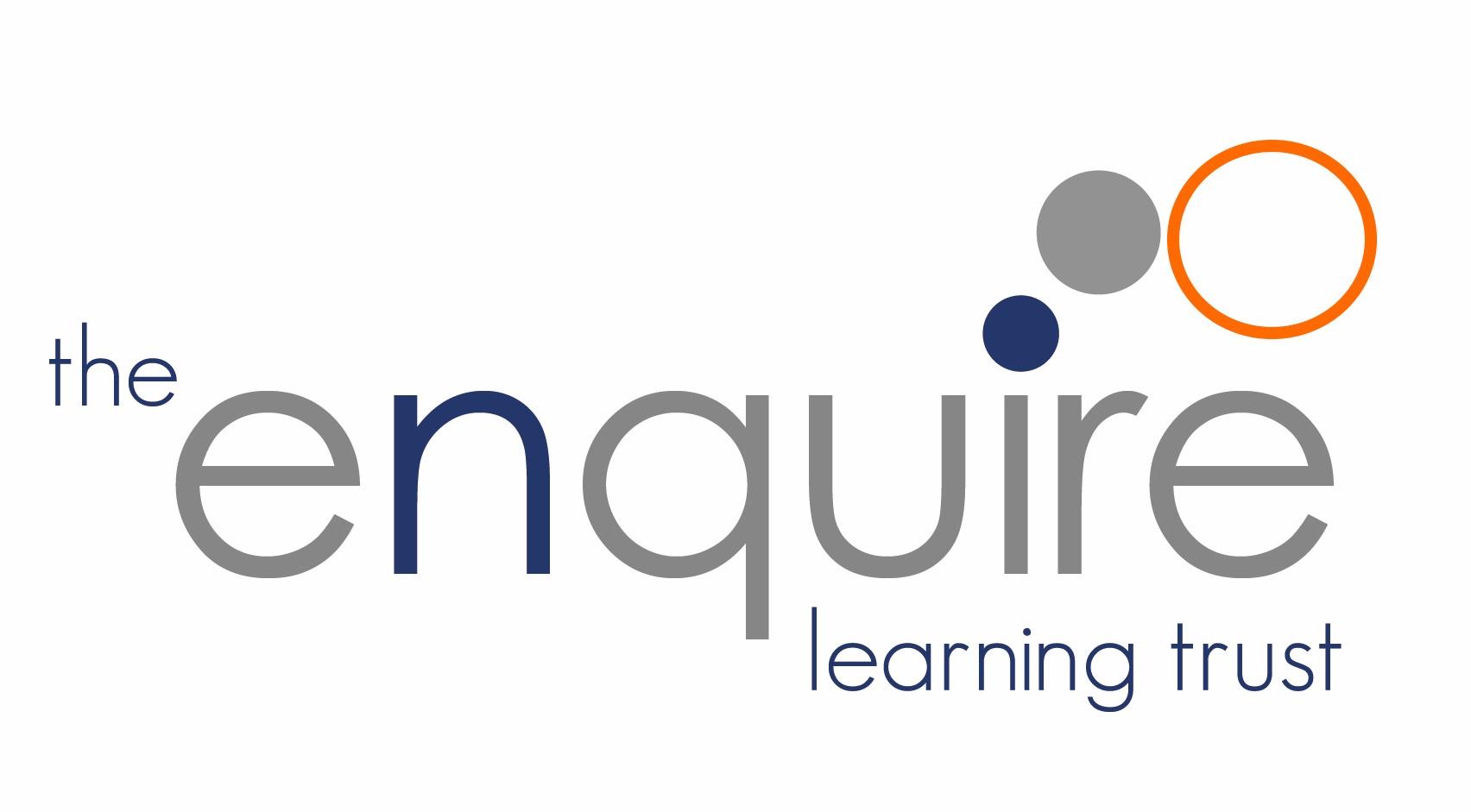 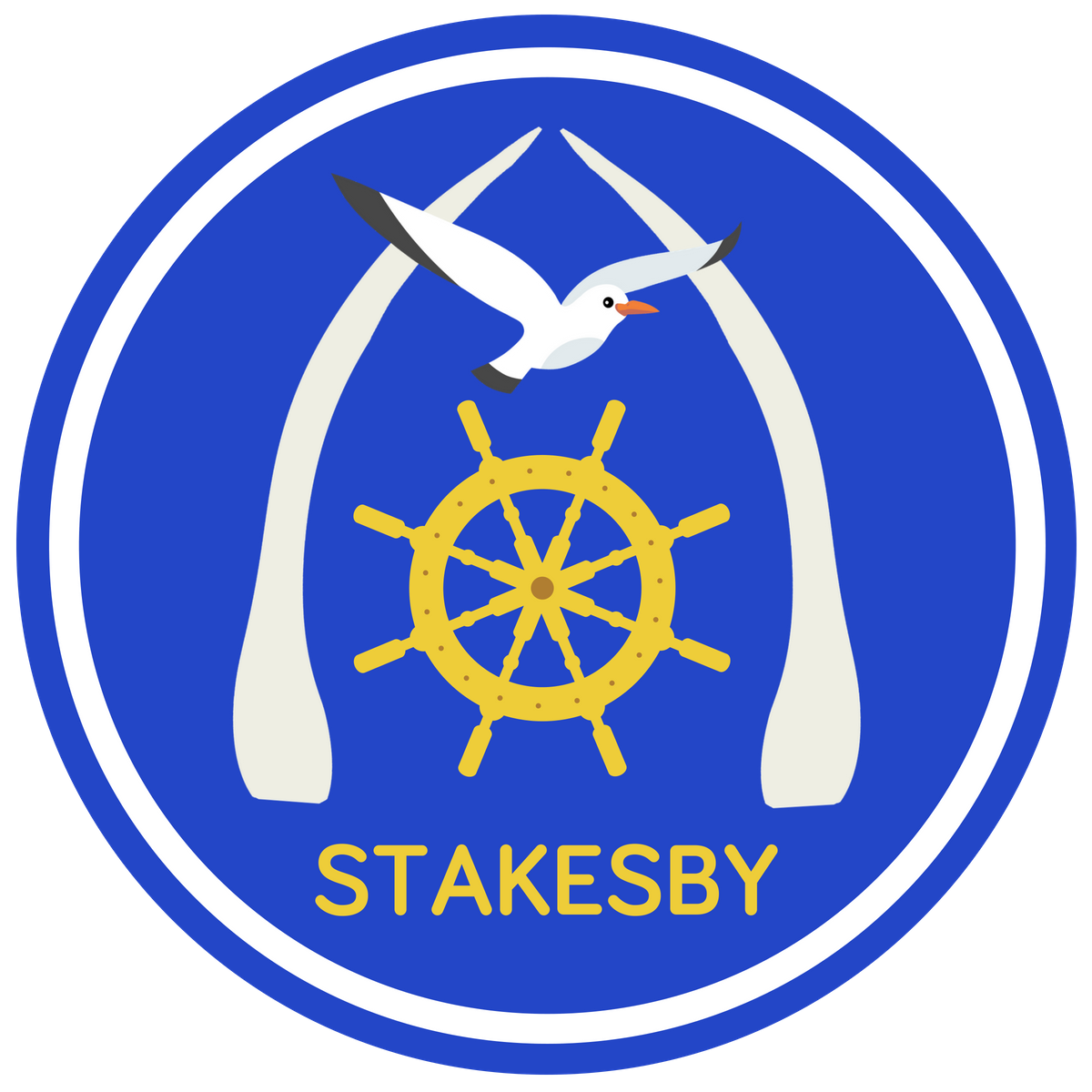 PE Teaching Sequence Y1-6 Plus Extra Curricular ClubsDodgeball – All year – separate Y1-3 and Y4-6Football – All year – separate Y1-3 and Y4-6 and GirlsNetball – SeasonalRounders – SeasonalGymnastics – SeasonalCricket – SeasonalOthers – as staffing or opportunity arise eg Judo Autumn TermSpring TermSummer TermTag RugbyFootballMultiskillsIndoor AthleticsGymnasticsCross CountryBasketballNetballHockeySwimmingCricketFootballCricketOutdoor athletics / sports dayRoundersTennisGolfTag rugby (Y5)